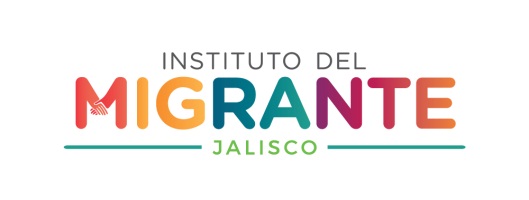                        Comisión interinstitucional                                                                                       para Los Migrantes.            TERCERA SESIÓN ORDINARIA.                                                 ORDEN DEL DÍA.En la Ciudad de Guadalajara, Jalisco, a las 11:00 horas del 17 de agosto del 2017, en el patio de los naranjos ubicado en Palacio de Gobierno, Avenida Ramón Corona No. 31, Colonia Centro, 44100.1.- Mensaje de Bienvenida por parte de la Lic. Mariana Sophía Márquez 	Laureano, Directora del Instituto Jalisciense para los Migrantes.2.- Verificación y certificación de Quórum Legal y en su caso, declaración de inicio de sesión (Secretario Ejecutivo de la Comisión)3.- Lectura y aprobación del Orden del Día (Presidente o Secretario Ejecutivo)4.- Presentación por parte de los Representantes de la Comisión Interinstitucional, Invitados especiales e Integrantes del Consejo Consultivo de los Migrantes.5.- Presentación del Mtro. Salvador Berumen Sandoval, Director General Adjunto de la Unidad de Política Migratoria, Secretaría de Gobernación.6.- Retroalimentación sobre las líneas de acción de las dependencias participantes en el Programa Estatal de Atención a Migrantes y sus Familias.6.- Asuntos varios. 7.- Clausura de sesión.